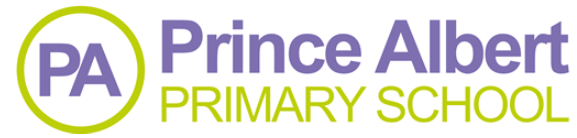 WritingNarrative and Non-chronological reports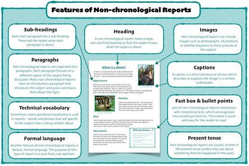 ReadingFiction textsReadingFiction texts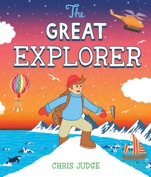 NumeracyTimes tables, Shape and StatisticsNumeracyTimes tables, Shape and Statistics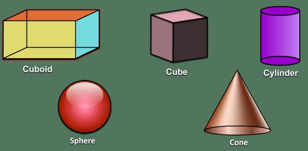 We are learning to…Know what the purpose of non-chronological reports are Identify the organisational and language features of Non-chronological reports and NarrativesWrite a non-chronological report and a narrative  We are focusing on the following skills:Grouping sentences to a common ideaExtending sentences using but Select the most effects verb, adjective and nounWe are learning to…Know what the purpose of non-chronological reports are Identify the organisational and language features of Non-chronological reports and NarrativesWrite a non-chronological report and a narrative  We are focusing on the following skills:Grouping sentences to a common ideaExtending sentences using but Select the most effects verb, adjective and nounWe are learning to…Know what the purpose of non-chronological reports are Identify the organisational and language features of Non-chronological reports and NarrativesWrite a non-chronological report and a narrative  We are focusing on the following skills:Grouping sentences to a common ideaExtending sentences using but Select the most effects verb, adjective and nounWe are learning to…Use our phonetic knowledge to read with fluency and decode unfamiliar wordsAnswer retrieval questions: Who, what, where, when and why To summarise information from a pagePlease encourage your child to read with you every day. This term our focus text is The Great Explorer Sands written by Chris JudgeWe are learning to…Use our phonetic knowledge to read with fluency and decode unfamiliar wordsAnswer retrieval questions: Who, what, where, when and why To summarise information from a pagePlease encourage your child to read with you every day. This term our focus text is The Great Explorer Sands written by Chris JudgeWe are learning to…Use our phonetic knowledge to read with fluency and decode unfamiliar wordsAnswer retrieval questions: Who, what, where, when and why To summarise information from a pagePlease encourage your child to read with you every day. This term our focus text is The Great Explorer Sands written by Chris JudgeWe are learning…To recall multiplication and division facts for the 2, 5 and 10 times tablesTo create and read simple pictogramsTo create simple tables, tally charts and block diagrams and answer questions about the data they presentTo name a range of 2D and 3D ShapesWe are learning…To recall multiplication and division facts for the 2, 5 and 10 times tablesTo create and read simple pictogramsTo create simple tables, tally charts and block diagrams and answer questions about the data they presentTo name a range of 2D and 3D ShapesWe are learning…To recall multiplication and division facts for the 2, 5 and 10 times tablesTo create and read simple pictogramsTo create simple tables, tally charts and block diagrams and answer questions about the data they presentTo name a range of 2D and 3D ShapesScienceScienceRE/PSHERE/PSHELFLLFLLFLPEPEThis half term, we will be focusing on Biology.We will be learning about…A variety of plants and the habitats they belong to.Omnivore, herbivore, carnivoresFood chainsThis half term, we will be focusing on Biology.We will be learning about…A variety of plants and the habitats they belong to.Omnivore, herbivore, carnivoresFood chainsThis half term, we will be learning about…How jobs help people earn money to pay for things they need and wantAbout a range of different jobs, including those done by people we know or work in our communityHow people have different strengths that enable them to do different jobs.How people use the internet and digital devices in their jobs and everyday life.This half term, we will be learning about…How jobs help people earn money to pay for things they need and wantAbout a range of different jobs, including those done by people we know or work in our communityHow people have different strengths that enable them to do different jobs.How people use the internet and digital devices in their jobs and everyday life.This half term, we will be focusing on History and Art.In History, we will be learning about…What expeditions are and why people went on themIdentify what primary and secondary sources are in History and why they are usedIn Art, we will be learning about…The artist Bob Ross and landscape artHow to create tints and tonesIn Computing we will be Learning how to use and program a SpheroThis half term, we will be focusing on History and Art.In History, we will be learning about…What expeditions are and why people went on themIdentify what primary and secondary sources are in History and why they are usedIn Art, we will be learning about…The artist Bob Ross and landscape artHow to create tints and tonesIn Computing we will be Learning how to use and program a SpheroThis half term, we will be focusing on History and Art.In History, we will be learning about…What expeditions are and why people went on themIdentify what primary and secondary sources are in History and why they are usedIn Art, we will be learning about…The artist Bob Ross and landscape artHow to create tints and tonesIn Computing we will be Learning how to use and program a SpheroIn PE this term, we will be focusing on Fitness and Dance.PE is on Wednesdays Your child must wear the appropriate PE kit. Black shorts or tracksuits. Black leggings may be worn by girls.Trainers or pumpsA plain white t-shirtIn PE this term, we will be focusing on Fitness and Dance.PE is on Wednesdays Your child must wear the appropriate PE kit. Black shorts or tracksuits. Black leggings may be worn by girls.Trainers or pumpsA plain white t-shirt